ПРОГРАММА СЕМИНАРА (возможны текущие изменения в программе по мере принятия законодательных актов РФ)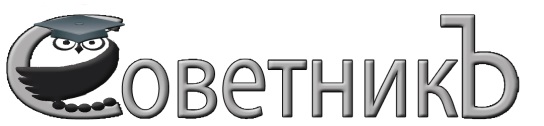 РУКОВОДИТЕЛЮ и ГЛАВНОМУ БУХГАЛТЕРУ Индивидуальный предпринимательКаткова Ольга ЮрьевнаТел./факс: (4852) 72-20-22, (4852) 73-99-91, 89080393128E-mail: sovetniku@mail.ru, сайт: http://www.yarsovetnik.ru/Исх. № 67 от 14.09.2020Оплата труда РАБОТНИКОВ по - новому: важные изменения в 2020 г.СТРАХОВЫЕ взносы и НДФЛ: НОВЫЕ поправки в нК РФ в 2020 г.  Подготовка к изменениям налогового ЗАКОНОДАТЕЛЬСТВА с 2021 г.НОВАЯ ФОРМА 6-НДФЛ: Объединение 6-НДФЛ и 2-НДФЛ16 ноября 2020 годас 09:00 до 15:00регистрация с 08:30 до 09:00г. Петропавловск-Камчатский1. ОПЛАТА ТРУДА: МАСШТАБНЫЕ ИЗМЕНЕНИЯ в 2020 г. Важные изменения трудового законодательства в 2020 г. 1) НОВЫЕ коды дохода в платежном поручении при выплатах работникам: анализ Разъяснений Банка России. Выплата заработной платы работникам: новые изменения в ст. 136 ТК РФ. Новая ответственность для работодателей: поправки в ч. 6 ст. 5.27 КоАП. Выплата пособий в связи с материнством на карты МИР (Постановление Правительства РФ от 25.06.2020 № 920)2) Оплата труда: соблюдение прав работника и защита прав работодателя (Анализ разъяснений Минтруда и Роструда). Оплата времени простоя, отпуска работника: новое, актуальное, сложное (новые рекомендации Минтруда). Учет «нерабочих дней» при исчислении среднего заработка (анализ Разъяснений Роструда от 20.07.2020 г.)МРОТ с 01.01.2021 г. Применение статьи 133 ТК РФ работодателями: анализ судебной и инспекционной практики3) Порядок проведения мед. осмотров и диспансеризации: новые правила в 2020 г. Предоставление работникам оплачиваемых дней для ДИСПАНСЕРИЗАЦИИ: новые поправки в ст. 185.1 ТК РФ (Анализ ФЗ от 31.07.2020 г. № 261-ФЗ; Информации Минтруда от 11.08.2020 г.). Новые права работодателя и обязанности работника при предоставлении оплачиваемых дней для диспансеризации.Порядок проведения мед. осмотров работников на работах с вредными\опасными условиями труда с 2021 г. 4) Перевод работника на надомную/дистанционную работу: правила и документы (анализ ошибок в действиях работодателя). Временная дистанционная занятость – новый режим труда в ТК РФ5) Оперативный мониторинг занятости: новая обязанность работодателей в 2020 г.6) ЭЛЕКТРОННЫЕ ТРУДОВЫЕ КНИЖКИ: новые поправки в законодательство. НОВЫЕ сроки уведомления работников об изменениях трудового законодательства, связанных с переходом на ЭТК (Постановление Правительства РФ от 19.06.2020 № 887). Сроки и порядок сдачи СЗВ-ТД в 2020 г. Новые изменения с 2021 г.  ПОРЯДОК внесения ИСПРАВЛЕНИЙ/КОРРЕКТИРОВОК и ДОПОЛНЕНИЙ в СЗВ-ТД. ОТВЕТСТВЕННОСТЬ работодателя за нарушение порядка представления сведений о трудовой деятельности в ПФР (анализ ФЗ от 01.04.2020 г. № 90-ФЗ)2. НДФЛ: НОВЫЕ и АКТУАЛЬНЫЕ АСПЕКТЫ НОВАЯ ФОРМА 6-НДФЛ. Объединение 6-НДФЛ и 2-НДФЛ1) Новая форма 6-НДФЛ: подробный анализ ПОРЯДКА заполнения НОВОГО РАСЧЕТА 6-НДФЛ на конкретных ПРИМЕРАХ (подробный анализ Приказа ФНС). Новые показатели раздела 1 «Данные об обязательствах налогового агента» формы 6-НДФЛ. НОВЫЙ раздел 2 формы 6-НДФЛ «Расчет исчисленных, удержанных и перечисленных сумм НДФЛ». Объединение 6-НДФЛ и 2-НДФЛ. НОВОЕ ПРИЛОЖЕНИЕ к РАСЧЕТУ 6-НДФЛ «Справка о доходах и суммах налога ФЛ». Отмена 2-НДФЛ для предоставления в ИФНССроки сдачи нового РАСЧЕТА 6-НДФЛСООТНОШЕНИЕ ПОКАЗАТЕЛЕЙ налогового РЕГИСТРА по НДФЛ, раздела 1, раздела 2 и Приложения 1 РАСЧЕТА 6-НДФЛ2) Новые поправки в порядок исчисления НДФЛ: временные правила о «резидентстве» (Анализ ФЗ от 31.07.2020 г. № 265-ФЗ)3) Новые поправки в ст. 217 НК РФ: расширение перечня необлагаемых НДФЛ выплат 4) Исчисление и удержание НДФЛ: анализ спорных и бесспорных ПРАКТИЧЕСКИХ ситуаций.  Предоставления ВЫЧЕТОВ по НДФЛ. ВОЗВРАТ суммы излишне удержанного НДФЛ работнику5) Уплата и сдача отчётности по НДФЛ ОБОСОБЛЕННЫМИ ПОДРАЗДЕЛЕНИЯМИ3. страховые ВЗНОСЫ: НОВЫЕ НОРМЫ НАЛОГОВОГО ЗАКОНОДАТЕЛЬСТВА в 2020 г. Подготовка к изменениям с 2021 г.1) Новые правила расчета взносов в 2020 г. Новые пониженные тарифы страховых взносов для субъектов МСП. Нулевой тариф страховых взносов для субъектов МСП: разъяснения ФНС   2) Исчисление страховых взносов: ПРАКТИЧЕСКИЙ анализ НОВЫХ изменений в НК РФ, НОВЫХ рекомендаций Минфина и ФНС (решение сложных и спорных ситуаций). Страховые взносы с сумм за мед. осмотры работников; с сумм на тестирование на коронавирус (позиция Минфина и ФНС)Страховые взносы с выплат работникам за счет субсидии субъектам МСП НОВАЯ ПРЕДЕЛЬНАЯ ВЕЛИЧИНА БАЗЫ для исчисления страховых взносов с 01.01.2021 г. Дополнительные тарифы страховых взносов: новое, актуальное, важное3) РАСЧЕТ по страховым взносам.  НОВЫЕ контрольные соотношения к расчету по взносам: анализ ПИСЬМА ФНС от 29.05.2020 г. Новая форма расчета по итогам 2020 г.4) ОТЧЕТНОСТЬ в ПФР: СЗВ-М/СТАЖ/корр/исх. СЗВ-М ДОПОЛНЯЮЩАЯ: ответственность страхователей (анализ разъяснений ПФР и судебной практики (Определение ВС РФ))4. НОВОЕ в сфере социального страхования 1) НОВЫЙ порядок расчета пособия по временной нетрудоспособности в 2020 г. (анализ ФЗ от 01.04.2020 г. № 104-ФЗ на конкретных практических ПРИМЕРАХ). Новый порядок расчета пособий по ВН с учетом среднего заработка, равному МРОТ с применением районных коэффициентов (анализ ФЗ от 08.06.2020 г. № 175-ФЗ)Порядок расчета пособия по ВН с 01 января 2021 г. 2) Новые правила финансирования предупредительных мер по сокращению производственного травматизма и профессиональных заболеваний в 2020-2021 гг. (Приказ Минтруда от 23.06.2020 г. № 365н, Письмо ФСС РФ от 05.08.2020 г.) 3) Порядок установления скидок/надбавок к страховым тарифам на «травматизм» на 2021 г. (Постановление ФСС РФ от 25.06.2020 № 107)ИНДИВИДУАЛЬНОЕ КОНСУЛЬТИРОВАНИЕ участников семинара